Акция «Стань заметней!»Все мы живем в обществе, где надо соблюдать определенные нормы и правила поведения в дорожно-транспортной обстановке.Только в содружестве детского сада и семьи можно выработать у детей необходимые навыки культуры поведения на улице, ту дисциплинированность, которая побуждает их подчиняться порядку, поэтому большое внимание в работе по профилактике детского дорожно-транспортного травматизма уделяю взаимодействию с семьями воспитанников.Хочется отметить, что все уже успели привыкнуть к светоотражающим полоскам на форме полиции и ремонтных служб. А вот о фликерах, которые должны носить пешеходы, знают далеко не все.Поэтому в рамках 5-го этапа «Декады дорожной безопасности детей» провела совместно с родителями акцию «Стань заметней». Где родители совместно с детьми изготавливали фликеры.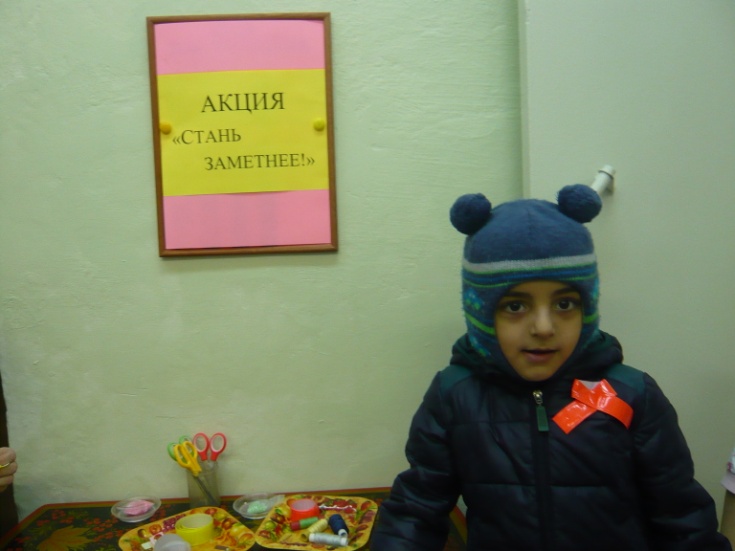 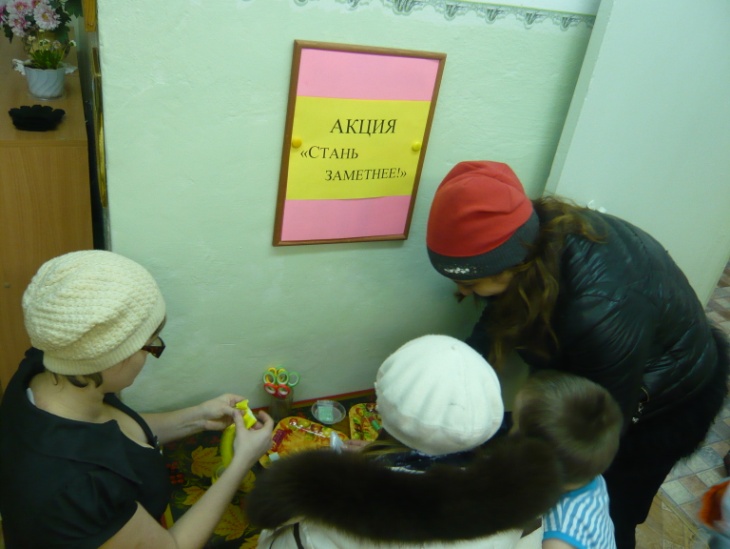 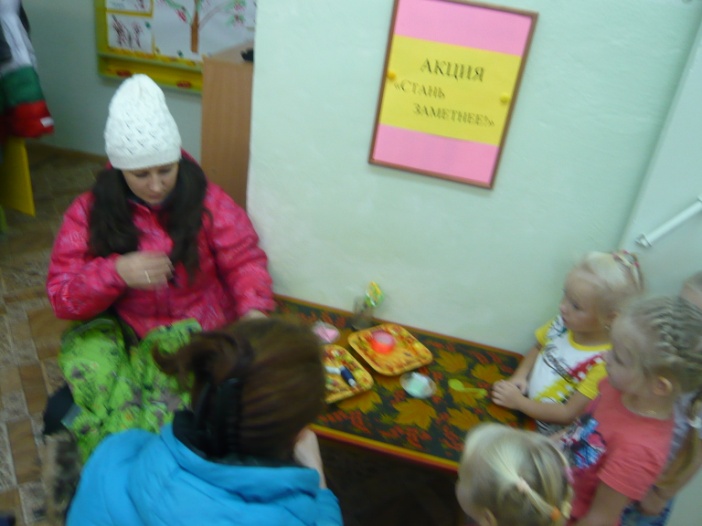 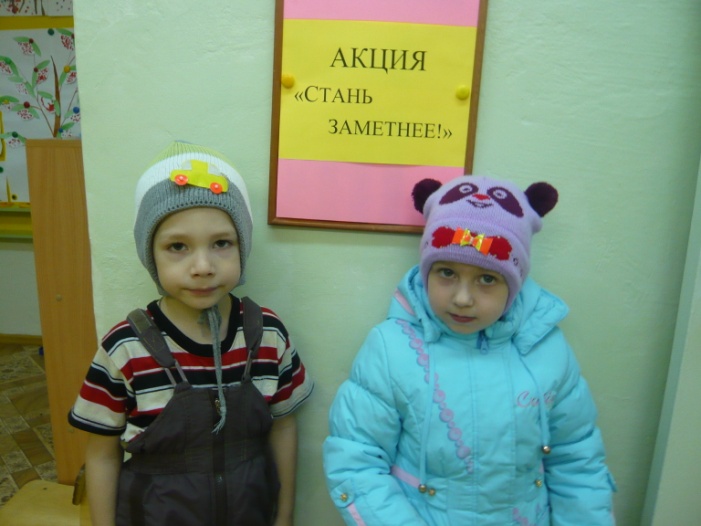 